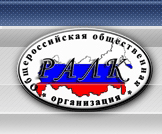 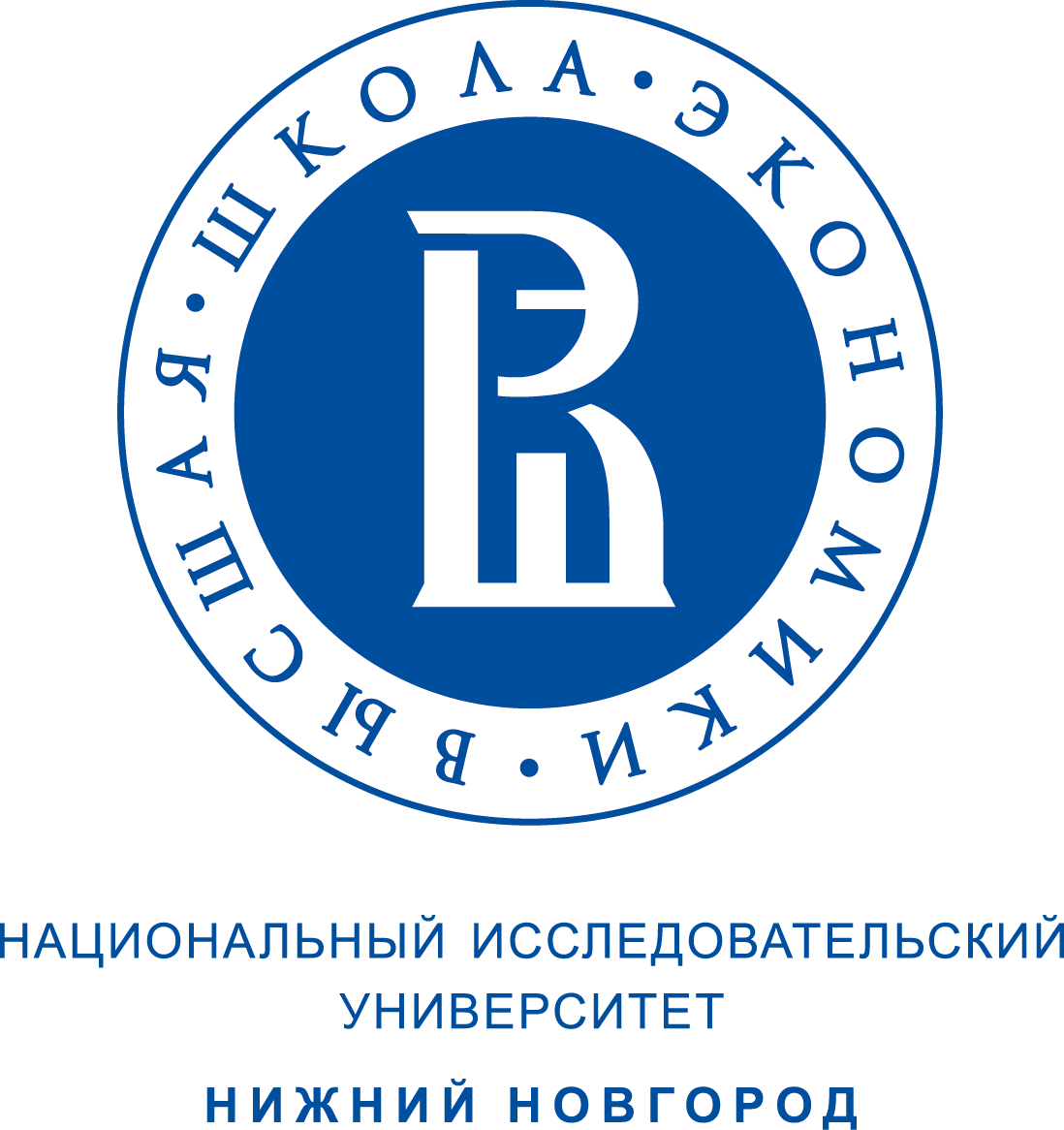 Российская Ассоциация лингвистов-когнитологовнациональный исследовательский университет «Высшая школа экономики» - Нижний НовгородУважаемые коллеги!Приглашаем Вас принять участие в работе IX Международного конгресса по когнитивной лингвистике, который проводится на базе Нижегородского филиала национального исследовательского университета «Высшая школа экономики»  16-18 мая 2019 года (г. Нижний Новгород, Россия).Целью конгресса является обсуждение современных проблем взаимодействия языка и мышления, в том числе в междисциплинарном аспекте. Конгресс должен способствовать дальнейшему развитию когнитивной лингвистики в России и за рубежом, становлению междисциплинарных научных связей.  Для обсуждения на конгрессе предлагаются следующие направления:Теоретико-методологические проблемы когнитивной лингвистики и антропоцентрическая парадигма научных исследованийКонцептуализация и категоризация мира в языке в психолингвистическом, лингвокультурологическом, коммуникативном аспектахКогнитивные исследования лексики и грамматики Корпусные исследования (базы данных) в когнитивном анализе языка и речиКомпьютерные технологии и когнитивное моделированиеКогнитивные исследования текста и различных типов дискурсаКогнитивная социолингвистикаКогнитивные основания переводческой деятельности  Когнитивные аспекты речетворчестваКогнитивная лингвистика и междисциплинарные исследования Когнитивная лингвистика и нейролингвистические исследованияКогнитивно-дискурсивный подход к анализу явлений  культурыРабочие языки конгресса – русский, английский, немецкийФормат конгресса предполагает пленарные и секционные заседания, мастер-классы/лекции ведущих отечественных и зарубежных исследователей, круглые столы, работу аспирантской школы. В работе конгресса примут участие ведущие отечественные и зарубежные исследователи (информация о программном и организационном комитетах, ключевых докладчиках размещена на сайте конгресса:  nnov.hse.ru/cognling2019).Для участия в конгрессе необходимо прислать заявку (см. Приложение 1) и материалы выступлений (см. Приложение 2) на электронный адрес: tkhusyainov@hse.ru  Хусяинову Тимуру Маратовичу.Файл с материалами для публикации должен быть озаглавлен по фамилии участника латинскими буквами: ivanov_abstractФайл с заявкой на участие в конгрессе должен быть озаглавлен по фамилии участника латинскими буквами: ivanov_applВнимание! В файле с заявкой должна быть приложена транслитерация русскоязычных источников из списка литературы. Для автоматической транслитерации использовать программу на сайте http://www.translit.ru, вариант BGN (Board of Geographic Names).Заявки на участие, тексты для публикации в сборнике материалов конгресса принимаются до 22 октября 2018 г. Организаторы будут признательны за раннюю подачу заявки.Просим учесть при подготовке материалов, что в программу конгресса будут включены только материалы, касающиеся обсуждаемых проблем. После обязательного рецензирования редколлегией материалы выступлений будут опубликованы к началу конгресса в периодическом издании академической серии «Когнитивные исследования языка», включённом в Перечень ВАК. Организационный взнос (подготовка и печать сборника материалов конгресса, программы, иные расходы, связанные с подготовкой и проведением конгресса) составляет 4000 рублей (для членов РАЛК – 3500 рублей). Оргвзнос не включает почтовые расходы по рассылке сборника материалов конгресса.  Квитанция с реквизитами для оплаты будет выслана авторам после положительного решения редколлегии.Проезд и проживание оплачивается направляющей стороной или лично участником конгресса.Адрес оргкомитета: Россия,603155, г. Нижний Новгород, ул. Большая Печерская 25/12, Нижегородский филиал национального исследовательского университета «Высшая школа экономики»,  факультет гуманитарных наук. Контакты:Координатор конгресса – доктор филол. наук, проф. Романова Татьяна Владимировна  e-mail:   tromanova@hse.ru; моб. +7910 397 92 65.Технический секретарь (приём заявки о включении в программу конгресса) – Хусяинов Тимур Маратович +79506068491;  tkhusyainov@hse.ruОтветственный секретарь (вопросы публикации материалов конгресса) – канд.филол.н. Климова Маргарита Андреевна: margarita.fokina14@yandex.ruДеканат факультета гуманитарных наук НИУ ВШЭ-Нижний Новгород - 8(831)4169824; менеджеры Саксин Егор Иванович; Кирсанова Дарья Альбертовна;И.о. декана факультета доктор филол.н., проф. Цветкова Марина Владимировна  + 79103910578Официальный сайт конгресса: nnov.hse.ru/cognling2019Благодарим за сотрудничество!					ОргкомитетПриложение 1Заявка на участие в Международном конгрессе по когнитивной лингвистике 16-18 мая 2019 года, г. Нижний Новгород, Россия21. транслитерация РУССкоязычных источников литературыприложение 2Требования к оформлению материалов для публикацииМатериалы для публикации должны быть объемом не более 4-х страниц в текстовом редакторе Microsoft Word, версия 6.0 и выше, шрифт Times New Roman Cyr, размер шрифта 14, интервал 1 (аннотация 12 шрифтом через 1 интервал). Текст форматировать по ширине. Отступ для абзаца , выставляется автоматически; все поля . В тексте межабзацные интервалы не допускаются. Двойные пробелы в тексте не допускаются. В правом углу жирным курсивом указываются инициалы и фамилия автора; в скобках обычным курсивом пишется город, страна; по центру ЗАГЛАВНЫМИ буквами жирным шрифтом название доклада. ОБРАЗЕЦ ОФОРМЛЕНИЯН.И. Петрова (Москва,  Россия)Московский государственный университет им. М.В. Ломоносоваpetrov@mail.ruИНТЕГРАЦИЯ МЕНТАЛЬНЫХ ПРОСТРАНСТВ[Текст аннотации]:4-5строкКлючевые слова: 5-7 словТекст материалов доклада. Текст материалов доклада. Текст материалов доклада Текст материалов доклада. Текст материалов доклада. Внимание! Постраничные сноски не допускаются. Ссылки на литературу оформлять в квадратных скобках [Арутюнова 1976: 15].Библиографические описания источников приводятся после текста статьи, под словом Литература (жирный шрифт по центру), в соответствии с образцами:Болдырев Н.Н. Языковые категории как формат знания // Вопросы когнитивной лингвистики. 2006. № 2. С. 5-22.Болдырев Н.Н. Концептуальная основа языка // Когнитивные исследования языка. 2009. Вып. IV. – С. 25-77.Виноградова С.Г. Категориальные и субкатегориальные значения английских экзистенциальных глаголов в поэтическом тексте: автореф. дисс. …канд. филол. наук. Тамбов, 2002.Голубкова Е.Е. Использование лингвистических корпусов при решении семантических проблем // Методы когнитивного анализа семантики слова: компьютерно-корпусный подход / Под. общ. ред. В.И. Заботкиной. М.: Языки славянской культуры, 2015. С. 39-80. Павилёнис Р.И. Проблема смысла: современный логико-философский анализ языка. М.: Мысль, 1983.ФС – Философский словарь. М.: Издательство политической литературы, 1981.Fauconnier G. Mental Spaces: Aspects of Meaning Construction in Natural Language. Cambridge: Cambridge University Press, 1994.Handbook of Categorization in Cognitive Science / Ed. by H. Cohen, C. Lefevre. – Amsterdam et al: Elsevier, 2005. После литературы указываются инициалы, фамилия (город, страна), НАЗВАНИЕ статьи, аннотация и ключевые слова на английском языке (см. образец ниже)N.I. Petrova (Moscow, Russia)Lomonosov Moscow State UniversityMENTAL SPACE INTEGRATION[Abstract]Key words: concept…Фамилия, имя, отчество (полностью)  (русс.)Фамилия, имя, отчество (полностью)  (англ.)Дата рожденияМесто работы, должность (русс.) Официальная аффилиация полностью (вуз, академический институт…)Место работы, должность (англ.)Ученая степень, ученое звание (русс.)Ученая степень, ученое звание (англ.)аспирант Официальная аффилиация полностью (вуз, академический институт…)Почтовый индекс, адрес Контактный телефон Адрес электронной почтыНазвание направления, в рамках которого предполагается представить докладНазвание доклада на русском языкеНазвание доклада на английском языкеАннотация доклада на русском языкеАннотация доклада на английском языкеКлючевые слова на русском языкеКлючевые слова на английском языкеФорма участия (очная/заочная) Вопросы / пожелания